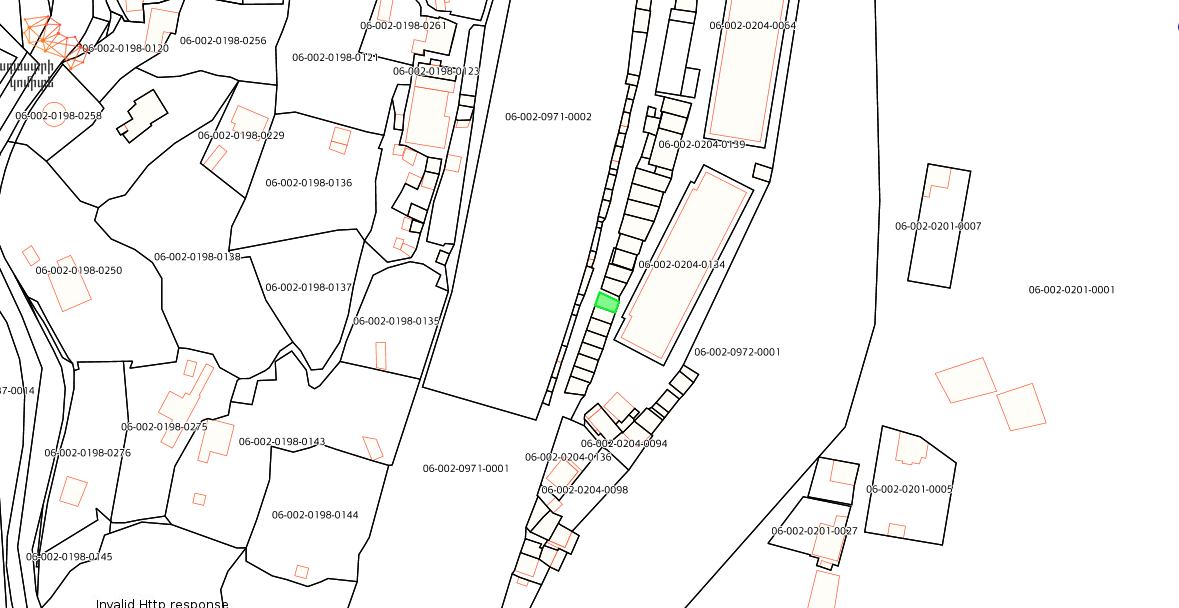 Մանվել Սերյոժայի Մալխասյանին պատկանող ավտոտնակի զբաղեցրած հողամասի տեղադիրքը /ծածկագիր՝ 06-002-0204-0056 /ԱԼԱՎԵՐԴԻ ՀԱՄԱՅՆՔԻ ԿԱԴԱՍՏՐԱՅԻՆ ՔԱՐՏԵԶԻՑ ՀԱՏՎԱԾՄ 1:1000